AdventPeaceSpeaker: Pastor Jason Perkins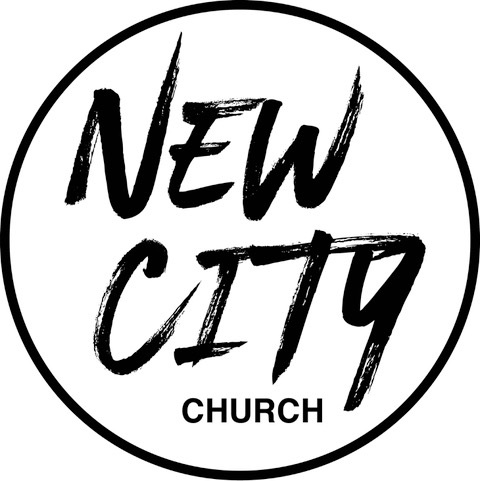 We Exist to: Know God, Love People, and Change LivesWWW.NCCDayton.org  New City Church Information CenterWelcome to New City Church! We are so glad you could join us today. To help ensure a distraction free worship environment, please be sure your phone ringer is set to vibrate. Also, if you need to exit the Worship Center, please do so as quietly as possible. We hope you enjoy today’s worship experience. First Time Visitors: If this is your first visit to New City Church, Welcome! Please be sure to visit the Connect Center to drop off your connect card and receive a “thank you” gift for visiting.Serving Opportunities: If you are interested in volunteering in ministry, please contact the ministry leader (listed below) for more information:Pastor: Jason Perkins: (937)244-5010Children’s Ministry: Courtney Wilson (937)679-2641Praise & Worship: Kyle Fry (937)782-9322Youth Ministry: Mario Velasquez (937)867-6341Food Ministry: Diana Leighner (937)241-8318Other Ministries: Jessica Lucas (937)270-8235TEXT TO GIVE: (937) 770-8080       My Notes:December Events at New City Church12/10/23 Collecting Non-Perishable Food12/11/23 City Sisters (Door #3) 6:30pm – 8:00pm12/17/23 Collecting Non-Perishable Food12/19/23 Community Meal 5:00pm – 6:00pm12/20/23 Forged Men’s Group (2437 Ontario Ave) 6:00pm – 7:30pm12/24/23 Christmas Eve Candlelight Service 5:00pm. No Morning Service.12/25/23 City Sisters - CancelledEvent Help NeededDONATIONS NEEDEDDonations are now being accepted for non-perishable food items. Donations may be dropped off in the barrels located in the front lobby area.Special NoteSunday, December 24We will not have Sunday Morning Service on Christmas Eve this year. Instead, we will have a candlelight service starting at 5:00pm.  